Vadovaudamasi Lietuvos Respublikos vietos savivaldos įstatymo 16 straipsnio                              2 dalies 37 punktu ir 18 straipsnio 1 dalimi, Lietuvos Respublikos švietimo įstatymo 70 straipsnio               9 dalimi, Kauno miesto savivaldybės taryba  n u s p r e n d ž i a:1. Nustatyti atlyginimo už Kauno miesto savivaldybės neformaliojo vaikų švietimo įstaigose ir bendrojo ugdymo mokyklose, turinčiose neformaliojo ugdymo skyrius, teikiamą neformalųjį švietimą dydį pagal priedą. 2. Patvirtinti Mokesčio už Kauno miesto savivaldybės neformaliojo vaikų švietimo įstaigose ir bendrojo ugdymo mokyklose, turinčiose neformaliojo ugdymo skyrius, teikiamas neformaliojo vaikų švietimo paslaugas mokėjimo tvarkos aprašą (pridedama).3. Pritarti:3.1. šio sprendimo 2 punkte nurodyto aprašo taikymui Kauno „Vyturio“ gimnazijos Muzikos skyriuje; 3.2. atlyginimo už Kauno „Vyturio“ gimnazijos Muzikos skyriuje teikiamą neformalųjį švietimą dydžiui: 3.2.1. neformaliojo švietimo (ankstyvojo, išplėstinio, tikslinio ugdymo, meninės saviraiškos ir kt.) bei formalųjį švietimą papildančiojo ugdymo (pradinio, pagrindinio ugdymo) programos – 20 Eur;3.2.2. laisvai pasirenkamas individualios mokymosi formos dalykas – 10 Eur.4. Nustatyti, kad šio sprendimo priede nurodyti mokesčio dydžiai ir 2 punkte nurodytas aprašas taikomas ir pagal iki šio sprendimo įsigaliojimo sudarytas sutartis ugdomiems mokiniams.5. Pripažinti netekusiais galios nuo 2022 m. sausio 1 d.:5.1. Kauno miesto savivaldybės tarybos 2005 m. gruodžio 22 d. sprendimo Nr. T-656 „Dėl leidimo Kauno Juozo Grušo vidurinei mokyklai vykdyti formaliąsias meninio ugdymo programas“ 5 punktą;5.2. Kauno miesto savivaldybės tarybos 2014 m. spalio 16 d. sprendimą Nr. T-461 „Dėl atlyginimo už Kauno miesto savivaldybės neformaliojo vaikų švietimo įstaigose teikiamą formalųjį švietimą papildantį ir neformalųjį vaikų bei suaugusiųjų švietimą dydžio nustatymo ir mokesčio už šio tipo paslaugas mokėjimo tvarkos aprašo patvirtinimo“ su visais pakeitimais ir papildymais;5.3. Kauno miesto savivaldybės tarybos 2014 m. lapkričio 6 d. sprendimą Nr. T-619 „Dėl mokesčio už mokslą Kauno Juozo Grušo meno vidurinės mokyklos Meninio ugdymo skyriuje nustatymo“.6. Nustatyti, kad šis sprendimas įsigalioja 2022 m. sausio 1 d.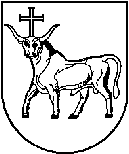 KAUNO MIESTO SAVIVALDYBĖS TARYBAKAUNO MIESTO SAVIVALDYBĖS TARYBASPRENDIMASSPRENDIMASDĖL ATLYGINIMO UŽ KAUNO MIESTO SAVIVALDYBĖS NEFORMALIOJO VAIKŲ ŠVIETIMO ĮSTAIGOSE IR BENDROJO UGDYMO MOKYKLOSE, TURINČIOSE NEFORMALIOJO UGDYMO SKYRIUS, TEIKIAMĄ NEFORMALŲJĮ ŠVIETIMĄDĖL ATLYGINIMO UŽ KAUNO MIESTO SAVIVALDYBĖS NEFORMALIOJO VAIKŲ ŠVIETIMO ĮSTAIGOSE IR BENDROJO UGDYMO MOKYKLOSE, TURINČIOSE NEFORMALIOJO UGDYMO SKYRIUS, TEIKIAMĄ NEFORMALŲJĮ ŠVIETIMĄ2021 m. rugsėjo 14 d.    Nr. T-3812021 m. rugsėjo 14 d.    Nr. T-381KaunasKaunasSavivaldybės merasVisvaldas Matijošaitis